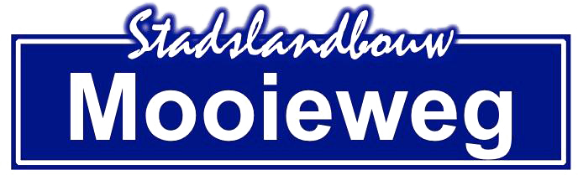 Opbrengst voor Voedselbank Arnhem in 2019Groenteopbrengst voor de Voedselbank opbrengst voor de Voedselbank opbrengst voor de Voedselbank opbrengst voor de Voedselbank opbrengst voor de Voedselbank opbrengst voor de Voedselbank 201420152016201720182019sept-december stuksstuksstuksstuksstukssla6904131315561733763andijvie288193138193280213paksoy/chinese kool35358712429325courgettes388808346259353362pompoenen455751727591385103pompoen >20kg291624krattenkrattenkrattenkrattenkrattenaugurken/komkommer351040bonen/peulen119 kg2126714952aardappels100 kg925135334 kool15 stuks1723558060boerenkool7 kratten1281653696tomaten1729141632bieten31612514snijbiet3412651uien2107435knolselderij23808peterselie/selderij401700wortels1413aardbeien3paprika/aubergine56postelein/prei25kweepeer22bleekselderij14pruimen5aardpeer1